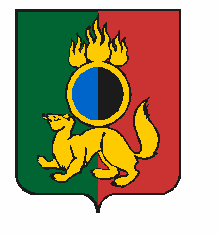 АДМИНИСТРАЦИЯ ГОРОДСКОГО ОКРУГА ПЕРВОУРАЛЬСКПОСТАНОВЛЕНИЕг. ПервоуральскО подготовке и проведении на территориигородского округа Первоуральскфизкультурного мероприятия, в рамках открытых Всероссийских массовых соревнований по конькобежному спорту«Лед надежды нашей - 2022»В соответствии с Федеральным законом от 4 декабря 2007 года
№ 329-ФЗ «О физической культуре и спорте в Российской Федерации», руководствуясь постановлением Правительства Российской Федерации от 30 мая 2003 года
№ 333-ПП «О мерах по обеспечению общественного порядка и безопасности при проведении на территории Свердловской области мероприятий с массовым пребыванием людей», в целях оказания содействия в проведении на высоком организационном уровне спортивного мероприятия по конькобежному спорту «Лед надежды нашей-2022», рассмотрев результаты согласования с заинтересованными структурами, Администрация городского округа ПервоуральскПОСТАНОВЛЯЕТ:1. Провести 5 февраля 2022 года с 11:00 до 14:00 часов на территории спорткомплекса «Уральский трубник» физкультурное мероприятие по конькобежному спорту в рамках открытых Всероссийских массовых соревнований по конькобежному спорту «Лед надежды нашей – 2022» (далее – физкультурное мероприятие) по предварительным заявкам от учреждений, организаций и предприятий.2. Организатором проведения физкультурного мероприятия является Первоуральское муниципальное бюджетное учреждение физической культуры и спорта «Старт» (Пунин В.М.).3. Ответственность за организацию и проведение физкультурного мероприятия возложить на Первоуральское муниципальное бюджетное учреждение физической культуры и спорта «Старт» (Пунин В.М.).4. Ответственность по обеспечению мер общественного порядка и безопасности при проведении физкультурного мероприятия возложить на пользователя объекта спорта – Первоуральское муниципальное бюджетное учреждение физической культуры и спорта «Старт» (Пунин В.М.).5. Первоуральскому муниципальному бюджетному учреждению физической культуры и спорта «Старт» (Пунин В.М.):– привлечь представителей частного охранного предприятия для охраны общественного порядка во время проведения физкультурного мероприятия;– заключить договор со специализированной организацией для проведения оперативно-технического осмотра места проведения физкультурного мероприятия на предмет антитеррористической защищенности;– заключить договор со специализированной организацией для медицинского сопровождения во время проведения физкультурного мероприятия;– обеспечить экологическую безопасность места проведения физкультурного мероприятия до и после проведения;– провести подготовительные мероприятия для обеспечения безаварийной работы спортивного комплекса «Уральский трубник» при проведении мероприятия.6. Пользователю объекта спорта – Первоуральскому муниципальному бюджетному учреждению физической культуры и спорта «Старт» (Пунин В.М.) обеспечить соблюдение мер, направленных на предупреждение распространение новой коронавирусной инфекции (2019-nCoV):6.1. организовать среди участников и персонала, входящих на территорию объекта спорта, термометрию с использованием бесконтактных термометров;6.2. обеспечить условия для гигиенической обработки рук с применением кожных антисептиков на территории объекта спорта, а также в местах проведения физкультурного мероприятия;6.3. ограничить вход на территорию объекта спорта лиц, не связанных с обеспечением соревновательного и тренировочного процессов;6.4. обеспечить встречу команд-участников с соблюдением санитарно-гигиенических требований;6.5. проводить каждые 2 часа дезинфекционную обработку раздевалок, туалетных комнат, контактных поверхностей (поручни, ручки дверей, перила и др.);6.6. обеспечить проведение физкультурного мероприятия без очного присутствия зрителей;6.7. обязать участников и обслуживающий персонал физкультурного мероприятия использовать средства индивидуальной защиты, за исключением периода соревновательной и тренировочной деятельности (для спортсменов и судей); 6.8. проводить награждение без тактильных контактов с соблюдением социальной дистанции (не менее 1,5 метров);6.9. организовать допуск на спортивное мероприятие при наличии у каждого участника, достигшего 18 лет и старше (тренер и иное административное лицо), включенного в заявочный лист команды, QR-кода, оформленного с использованием федеральной государственной информационной системы «Единый портал государственных и муниципальных услуг (функций)» и подтверждающего, что гражданину проведена профилактическая прививка против новой коронавирусной инфекции (2019-nCoV), или медицинского документа, подтверждающего, что гражданину проведена профилактическая прививка против новой коронавирусной инфекции (2019-nCoV) (вторым компонентом вакцины или однокомпонентной вакциной против новой коронавирусной инфекции (2019-nCoV), прошедшей государственную регистрацию в Российской Федерации), либо что гражданин перенес новую коронавирусную инфекцию (2019-nCoV) не более шести месяцев назад.7. Заместителю Главы Администрации по жилищно-коммунальному хозяйству, городскому хозяйству и экологии Администрации городского округа Первоуральск (Поляков Д.Н.) оказать содействие организатору:– в вывозе снега с территории спорткомплекса «Уральский трубник», согласно заявке Первоуральского муниципального бюджетного учреждения физической культуры и спорта «Старт» во время проведения физкультурного мероприятия;– в обеспечении бесперебойной подачи холодной и горячей воды, теплоснабжения и электроснабжения на спорткомплекс «Уральский трубник» во время проведения физкультурного мероприятия;– в оперативном реагировании коммунальных служб при возникновении аварийной ситуации во время проведения физкультурного мероприятия.8. Рекомендовать Отделу Министерства внутренних дел Российской Федерации по городу Первоуральску (Шведчиков В.С.), Государственному бюджетному учреждению здравоохранения Свердловской области «Станция скорой медицинской помощи город Первоуральск» (Сорокин А.В.), Первоуральскому муниципальному бюджетному учреждению «Первоуральская городская служба спасения» (Чернышев А.Ф.), «10-ому Пожарно-спасательному отряду федеральной противопожарной службы Государственной противопожарной службы Главного управления МЧС России по Свердловской области (Атамурадов Р.С.) обеспечить необходимый и достаточный состав сил и средств постоянной готовности для оперативного реагирования в случае чрезвычайной ситуации во время проведения физкультурного мероприятия.9. Рекомендовать Отделу Министерства внутренних дел Российской Федерации по городу Первоуральску (Шведчиков В.С.) оказать содействие организаторам мероприятий в охране общественного порядка во время проведения физкультурного мероприятия.10. Рекомендовать организаторам проведения физкультурного мероприятия:– обеспечить подготовку и проведение физкультурного мероприятия в соответствии с правилами и требованиями, установленными действующим законодательством, регламентирующим порядок проведения официальных физкультурных и спортивных мероприятий;– принять меры, направленные на повышение уровня антитеррористической защищенности объектов (в том числе техническую укрепленность объектов, видеонаблюдение);– принять меры, направленные на проверку действенности схем эвакуации, а также средств экстренной связи с правоохранительными органами;– обеспечить максимальное использование инженерно-технического оборудования обеспечения безопасности и ограничения доступа;– обеспечить доведение до ответственных должностных лиц инструкции по действиям при угрозе или возникновении чрезвычайных ситуаций;– осуществлять контроль за безаварийной эксплуатацией подведомственных объектов;– при возникновении аварийных и чрезвычайных ситуаций немедленно информировать Единую дежурно-диспетчерскую службу городского округа Первоуральск по телефону 64-30-70 или 112.11. Настоящее постановление разместить на официальном сайте городского округа Первоуральск, в сети Интернет.12. Контроль за исполнением настоящего постановления возложить на заместителя Главы Администрации городского округа Первоуральск по управлению социальной сферой Васильеву Любовь Валентиновну.Глава городского округа Первоуральск						      И.В. Кабец27.01.2022№152